桃園市立大溪高中2020年臺北國際書展─「寒假趣」書展參訪活動實施計畫活動主旨：結合2020年臺北國際書展活動，增進學生閱讀體驗，進而推廣閱讀習慣。活動日期：中華民國109年2月7日，星期五。活動地點：臺北市世貿一館，臺北國際書展會場(臺北市信義區信義路五段5號)。參與對象：大溪高中在學學生，優先邀請108學年度上學期(統計區間：108/8/1~108/12/1)書籍借閱排行榜前10名同學參加。其他學生自由報名參加，報名人數10人以上成行，至多30人，若報名未滿十人則活動取消。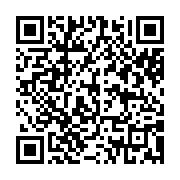 活動費用
(一)門票：18歲以下學生憑身分證免費入場，18歲以上需自行購票入場。
(二)車資、保險費：由學生自付。
(三)購書經費：學校支付，每人上限600元。報名方式：公告日起至108年12月31日23：59止(或報名滿30人)，填寫線上報名表。活動內容將帶學生參與書展主題闖關體驗，包含「韓國主題國館」、「重建臺灣藝術史」、「幻境漫遊數位體驗展」、「兒童閱讀體驗館」、「優良讀物館」、「走讀博物館」、「書展大賞館」、「數位主題館」等闖關活動。展場另有書展市集、「創作工作坊」、手作活動以及插畫、圖像、漫畫家等跨界創作分享。學生可於書展購買想推薦學校入館的書籍，並可優先借閱一個月，借閱期滿後歸還大溪高中圖書館，本館會於該推薦書上註明推薦購買學生之屆數與姓名。經費由圖書館預先墊付，參與學生每人可獲600元購書金，購書時須開立具有學校統編之發票，以利後續核銷作業。活動流程109年2月7日，星期五注意事項凡報名學生須繳交家長同意書，並遵循帶隊教師規範。600元購書金若有餘款須繳回圖書館，若超額則自行負擔。購置書籍時需開立有學校統編的發票(統一編號：10691469)，若無統編則不予核銷，購置非館藏政策書籍(例如十八禁書籍、參考書、文具等)亦不予核銷。本辦法陳　校長同意後實施，修正後亦同。時間活動內容備註07：50~09：45前往會場*共同前往：7:50大溪復興路全家福鞋店710站牌前集合。*自行前往：9：45，世貿一館捷運站1號出口前集合。共同前往由教師陪同搭車9:45~10：00台北國際書展現場報到10：00~15：00體驗書展活動、購書。(午餐自理)15：00活動結束，搭車返家